АДМИНИСТРАЦИЯ ИЗОБИЛЬНЕНСКОГО СЕЛЬСКОГО ПОСЕЛЕНИЯНИЖНЕГОРСКОГО РАЙОНАРЕСПУБЛИКИ КРЫМРАСПОРЯЖЕНИЕ10.04.2020 г.                                  с.Изобильное                                         № _8_О создании комиссии по приватизации имуществамуниципального образования Изобильненское сельское поселение Нижнегорского района Республики Крым        На основании Федерального закона «Об общих принципах организации местного самоуправления в Российской Федерации» № 131-ФЗ от 06.10.2003, Федерального закона от 21.12.2001 N 178-ФЗ "О приватизации государственного и муниципального имущества", Закона Республики Крым «Об основах местного самоуправления в Республике Крым» № 54- ЗРК от 21.08.2014, руководствуясь Уставом муниципального образования Изобильненское сельское поселение Нижнегорского района Республики Крым Положением о порядке управления и распоряжения муниципальным имуществом муниципального образования Изобильненское сельское поселение Нижнегорского района Республики Крым,        1. Создать комиссию по приватизации имущества муниципального образования Изобильненское сельское поселение Нижнегорского района Республики Крым.        2. Утвердить Положение о Комиссии по приватизации имущества муниципального образования г Изобильненское сельское поселение Нижнегорского района Республики Крым (приложение 1).       3. Утвердить состав членов комиссии: - председатель комиссии, Назарова Л.Г. – председатель Изобильненского сельского совета – глава администрации Изобильненского сельского поселения;- заместитель председателя комиссии, Маркин Д.Е. – депутат Изобильненского сельского совета 2-го созыва, председатель постоянной комиссии по вопросам коммунальной собственности и земельным отношениям;- секретарь комиссии, Колонтаевская Ж.И. – депутат Изобильненского сельского совета 2-го созыва, секретарь постоянной комиссии по вопросам коммунальной собственности и земельным отношениям;Члены комиссии:- Кишфетдинов Э.А. - депутат Изобильненского сельского совета 2-го созыва, член постоянной комиссии по вопросам коммунальной собственности и земельным отношениям;- Поливода А.Ю. – член территориального совета Изобильненского сельского поселения.       4. Настоящее рапоряжение довести до сведения всех заинтересованных лиц.      5. Контроль за исполнением настоящего распоряжения оставляю за собой.Председатель Изобильненского сельского совета-Глава администрации сельского поселения                                                                 Л.Г.НазароваПриложениеУТВЕРЖДЕНОРаспоряжением администрацииИзобильненского сельского поселенияот 10 апреля 2020 г. № 8ПОЛОЖЕНИЕо Комиссии по приватизации имущества муниципального образования                                Изобильненское сельское поселение Нижнегорского района Республики Крым        Комиссия создаётся с целью рассмотрения и принятия решений об условиях приватизации муниципального имущества, выявления победителей при продаже муниципального имущества на аукционах, конкурсах, при продаже муниципального имущества путѐм публичного предложения и без объявления цены, на специализированных аукционах, а также рассмотрения и принятия решений об условиях приватизации муниципального имущества с использованием преимущественного права на приобретение имущества, арендуемого субъектами малого и среднего предпринимательства (далее - торги).        Комиссия является коллегиальным органом, осуществляющим свою деятельность на постоянной основе и руководствуется в своей деятельности действующим законодательством Российской Федерации, Республики Крым, муниципальными правовыми актами муниципального образования Изобильненское сельское поселение Нижнегорского района Республики Крым и настоящим Положением.           Основными функциями Комиссии являются:         - определение конкретного способа приватизации объектов муниципальной собственности, сроков и условий ее проведения, а также начальной цены объекта;        - разработка решения об условиях приватизации муниципального имущества в соответствии с программой приватизации с последующим утверждением постановлением Администрации;                                         - внесение предложений по срокам проведения торгов;          - определение на основании отчѐта об оценке муниципального имущества начальной цены приватизируемого объекта;          - определение величины снижения начальной цены, периода, по истечении которого последовательно снижается цена, и размера минимальной цены предложения, по которой может быть продано имущество, при приватизации муниципального имущества посредством публичного предложения;          - установление срока рассрочки платежа; - выработка условий конкурса;          - рассмотрение заявок юридических и физических лиц и прилагаемых к ним документов;                                  - решение вопроса о признании претендентов участниками торгов или об отказе в допуске претендентов к участию в торгах, что оформляется соответствующим протоколом;           - внесение предложений о форме подачи предложений по цене;          - вскрытие конвертов с предложениями претендентов (при закрытой форме подачи предложений по цене) и рассмотрение предложений;         - проведение процедуры торгов с целью определения победителя торгов, что оформляется соответствующим протоколом;          - составление протокола о признании торгов несостоявшимися; - другие функции, исходя из целей и задач Комиссии. Для выполнения возложенных функций Комиссия при решении вопросов, входящих в ее компетенцию, вправе:          1) запрашивать документы, материалы и информацию, необходимые для принятия решения по рассматриваемым вопросам, и устанавливать сроки их представления;         2) создавать рабочие группы из членов комиссии;         3) в целях принятия обоснованного и объективного решения приглашать для участия в заседаниях Комиссии экспертов, обладающих достаточной квалификацией для вынесения экспертного суждения в пределах своей компетенции и поставленных Комиссией вопросов. Эксперты проводят свою работу на добровольной и безвозмездной основе. Заседания комиссии проводятся по мере необходимости. Заседание комиссии считается правомочным в случае присутствия на нем не менее 2/3 членов комиссии. Решение Комиссии принимается открытым голосованием простым большинством голосов присутствующих на заседании членов Комиссии и оформляется протоколом, который подписывается всеми присутствующими участниками Комиссии. Все участники Комиссии пользуются равными правами в решении всех вопросов, рассматриваемых на заседаниях Комиссии. 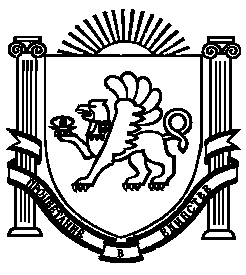 